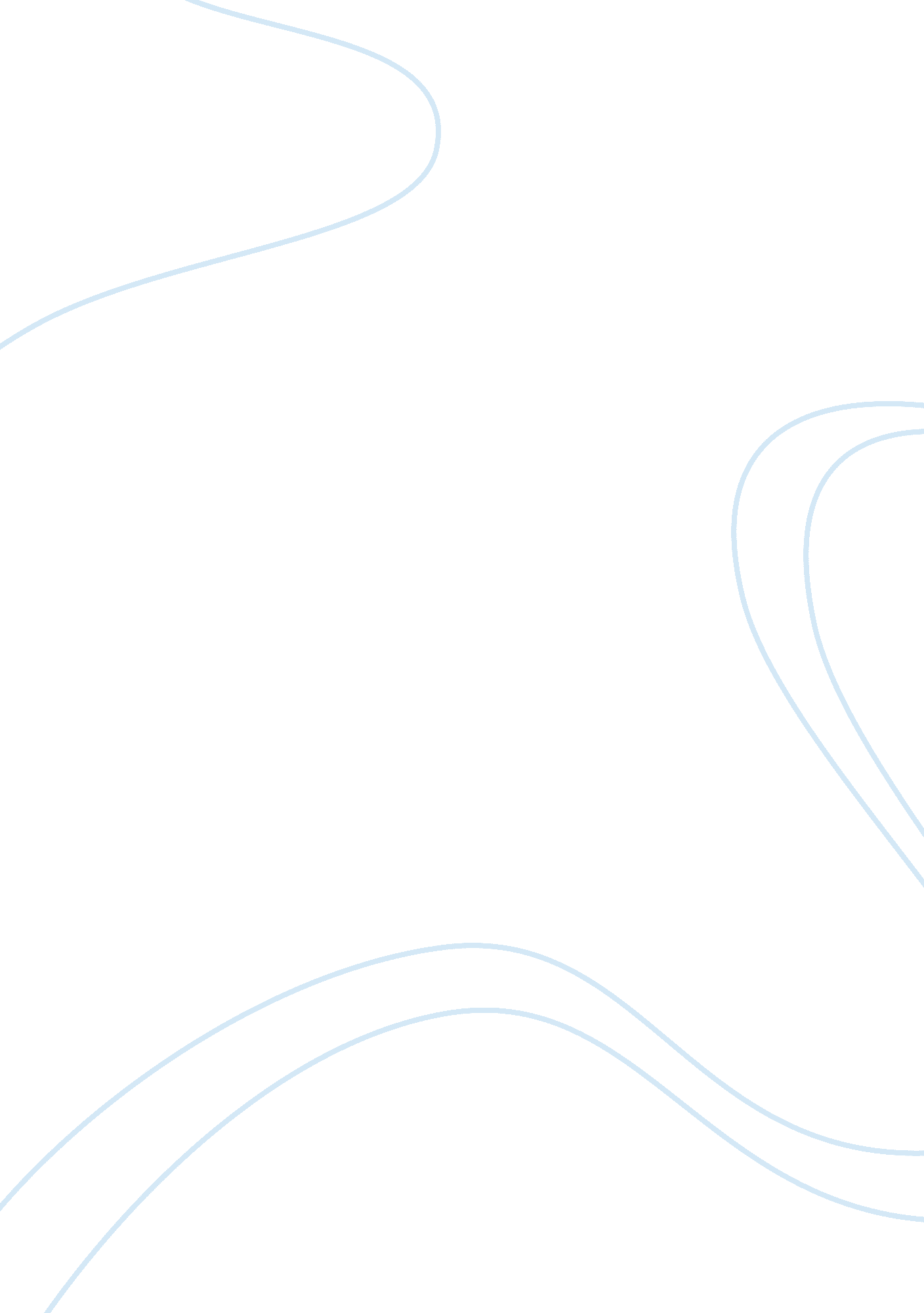 Love definition essayExperience, Meaning of Life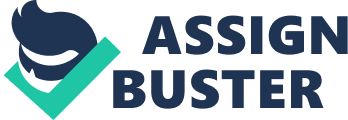 Love is defined as a profoundly tender, passionate affection for another person. For some people, love is complete devotion and endless adoration. For others is a temporary feeling that will disappear in time. For some people, it is a fairy-tale, while for others it is a dream come true. Some people say love is once-in-a lifetime and others think that after one love ends, another comes. The more one tries to find a universal definition of love, the more one can get confused with all the meanings one gets from different people around them. As soon as one thinks they got closer to the true meaning of love, one may come to realize that the definition of love is unique to one another. Affection, devotion, passion, desire, warmth, respect or loyalty are all ways to define love. It does not matter what termed is used because they are all forms of love. Some are powerful and demand attention and commitment, while other forms are more subtle. Love is a broad emotion that can be powerful and demanding, but also rewarding and pleasurable. Love requires commitment. Without commitment, love will not be able to grow. Commitment is a risk one has to be willing to take and accept the possibility of disappointment or emotional pain. Although commitment is demanding and a lot of hard work, being committed to someone can be very rewarding. Love requires communication. Being able to communicate your feelings to someone is extremely important. One has to be willing to share his or her life experiences, feelings, and downfalls with another. It helps a relationship to be able to explain how one is feeling to another. Communicating well with someone also helps to be open and honest with that person and encourages him or her to be involved in the relationship and to really get to know who one is as a person. Compassion is being able to care about another person’s feelings. Love is having compassion. It entails being able to understand and to listen to another’s needs. Love is having faith in the other person and that your love will succeed. One has to have faith in the other person and that they are being honest with you. It takes a lot of faith to have a good relationship with another person. Forgiving someone can often times be difficult. Love is being able to forgive; being able to forgive is a great way to show love to someone. Everyone has flaws and everyone makes mistakes, when in love, being able to forgive these things should not be difficult to give or earn. Love is individual for every person, and what one person may consider being in love another will not. Love is having compassion for others, sharing one’s feelings and life with another person, as well as, having faith in others and forgiving those we love for the any errors that they may make. Love is the greatest feeling in the world, one just has to be willing to accept everything that it entails. 